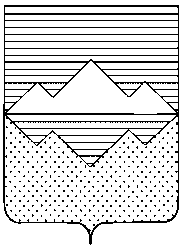 АДМИНИСТРАЦИЯСАТКИНСКОГО МУНИЦИПАЛЬНОГО РАЙОНАЧЕЛЯБИНСКОЙ ОБЛАСТИПОСТАНОВЛЕНИЕОт«11» января 2019 года № 11г. СаткаО внесении изменений в Порядок установления, изменения и отмены муниципальных маршрутов регулярных перевозок (в том числе основание для отказа в установлении либо изменении данных маршрутов, основание для отмены данных маршрутов) на территории Саткинского муниципального районаВ соответствии с Федеральным законом от 13.07.2015 № 220-ФЗ «Об организации регулярных перевозок пассажиров и багажа автомобильным транспортом и городским наземным электрическим транспортом в Российской Федерации и о внесении изменений в отдельные законодательные акты Российской Федерации», во исполнение Закона Челябинской области от 30.12.2015 №293-ЗО «Об организации регулярных перевозок пассажиров и багажа в Челябинской области»ПОСТАНОВЛЯЮ:1. Внести в Порядок установления, изменения и отмены муниципальных маршрутов регулярных перевозок (в том числе основание для отказа в установлении либо изменении данных маршрутов, основание для отмены данных маршрутов) на территории Саткинского муниципального района следующие изменения:1) пункт 23 раздела VI Порядка читать в следующей редакции:2«23. Уполномоченный орган, принявший решение об отмене муниципального маршрута регулярных перевозок по нерегулируемому тарифу на основании подпункта 2 пункта 22 настоящего Порядка, в соответствии с частью 3 статьи 12 Федерального закона, за исключением абзаца 2 настоящего пункта, обязан уведомить об указанном решении юридическое лицо, индивидуального предпринимателя, уполномоченного участника договора простого товарищества, осуществляющих регулярные перевозки по соответствующему маршруту, не позднее ста восьмидесяти календарных дней до дня вступления указанного решения в силу по окончании срока действия такого свидетельства.Решение об отмене муниципального маршрута регулярных перевозок по нерегулируемому тарифу, на основании подпунктов 3), 4), 6) пункта 3 главы II настоящего Порядка принимается до окончания срока действия свидетельства, в случае если осуществление регулярных перевозок по данному муниципальному маршруту приводят к нарушениям требований Правил дорожного движения Российской Федерации и Федерального закона об организации дорожного движения в Российской Федерации.».2) пункт 11 раздела III Порядка считать утратившим силу.2. Отделу организационной и контрольной работы Управления делами и организационной работы Администрации Саткинского муниципального района (Корочкина Н.П.) разместить настоящее постановление на официальном сайте Администрации Саткинского муниципального района.3. Контроль исполнения настоящего постановления возложить на первого заместителя Главы Саткинского муниципального района  Баранова П.А.4. Настоящее постановления вступает в силу со дня его подписания.Глава Саткинского  муниципального района                                                А.А. ГлазковСОГЛАСОВАНО:	Рассылка: в дело; УСиА – 1экз. Исполнитель: Управление строительства и архитектуры Бурцева Ксения Михайловна (4-37-24)Первый Заместитель Главы  П.А. БарановНачальник Юридического отделаЛ.В. ГрецоваНачальник Отдела организационнойи контрольной работы, Управления деламии организационной работыН.П. КорочкинаНачальник управления строительства и архитектуры                                                    М.Л. Толкачева